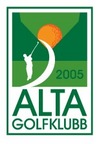 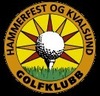 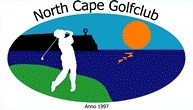 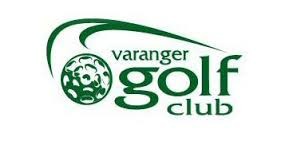 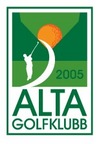 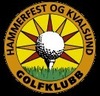 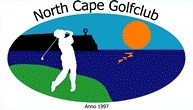 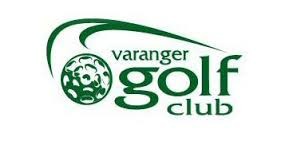    
Turneringens navn:	Finnmark Golf Tour 	Sist revidert:		Mars 2020

Sponsor: 		(ingen)	Turneringsform:	Sammenlagtturnering der resultatene fra 6 enkeltstående turneringer i Finnmark legges sammen i en «Order of Merit». 
Til sammen 6 runder a 18 hull.	Baner:	Alta Golfpark. Arrangør; Alta Golfklubb, Alta.
Banak Links Golf. Arrangør; North Cape Golf Club, Lakselv.
Varanger Golfpark. Arrangør; Varanger Golfklubb, Vadsø.Tid og sted:	FGT er integrert i 6 enkeltstående turneringer der det spilles 1 runde 18 hull lørdag og 1 runde 18 hull søndag. Rulleres etter fast oppsett.

Klasser: 	Damer
Klasse A	(hcp 0–26,9)	klasse B (hcp 27,0–54) Herrer:	
Klasse A 	(hcp 0–19,9) 	klasse B (hcp 20,0-54)	

Junior: 
En klasse	(hcp 0–54)

Senior:
En klasse	(hcp 0-54)Det er handicap ved start av den første deltagelsen i FGT som er grunnlaget for hvilken klasse den enkelte utøver skal delta i. 
Man beholder samme klasse som man starter i under hele FGT, men konkurrerer med det eksakte handicap man har registrert ved senere runder.

Juniorer og seniorer kan velge å delta i dame- eller herreklasse i stedet, i den klassen som hcp kvalifiserer til. Må i så fall velge ved første deltagelse, og gjelder for resten av årets FGT. For FGT regnes resultatene for hver dag på hvert sted om til rekkefølge i 6 klasser inndelt på handicap og kjønn.Spilleformer: 	Damer:
Klasse A	Slagspill uten handicap.
Klasse B	Slagspill med 100% handicapgodtgjørelse (Netto score). 

Herrer:
Klasse A	Slagspill uten handicap. 
Klasse B	Slagspill med 100% handicapgodtgjørelse (Netto score).

Junior: 
Begge kjønn, alder 12–19 år, Slagspill med 100% handicapgodtgjørelse (netto score).
Juniorer kan velge om de ønsker å delta i klasse damer/herrer eller juniorklasse. Må velge klasse.Senior:
Begge kjønn, alder 60 år og eldre, Slagspill med 100% handicap-godtgjørelse (netto score).
Seniorer kan velge om de ønsker å delta i klasse damer/herrer eller seniorklasse. Må velge klasse.Avgjørelse: 	Avgjørelse for hver enkelt runde er avhengig av klasse:For klassen "Herrer A" (scratch slagspill) avgjørelse av like resultater etter matematisk (siste 36,18,9,6,3,1).For klassen "Damer A" (scratch slagspill) avgjørelse av like resultater etter matematisk (siste 36,18,9,6,3,1).For klassen "Herrer B" (Slagspill med 100% handicapgodtgjørelse (netto score) avgjørelse av like resultater etter laveste handicap og deretter matematisk (siste 36,18,9,6,3,1).For klassen "Damer B" (Slagspill med 100% handicapgodtgjørelse (netto score) avgjørelse av like resultater etter laveste handicap og deretter matematisk (siste 36,18,9,6,3,1).For klassen "Junior" (Slagspill med 100% handicapgodtgjørelse (netto score) avgjørelse av like resultater etter laveste handicap og deretter matematisk (siste 36,18,9,6,3,1).For klassen «Senior» (Slagspill med 100% handicapgodtgjørelse (netto score) avgjørelse av like resultater etter laveste handicap og deretter matematisk (siste 36,18,9,6,3,1).Handicap-krav: 	FGT er åpen for alle spillere med etablert handicap 0-54.
I kl "Damer B" og kl "Herrer B" (Slagspill med 100% handicapgodtgjørelse – netto score) og klasse senior spilles det med hcp-tak 36,0 (max hcp).
Juniorklasse spilles uten hcp-tak. 
De enkeltstående turneringene kan ha egne handicap-krav. Påmelding:	Påmelding i Golfbox. 
Påmelding skjer til hver enkelt turnering ifølge bestemmelsene for disse. 
Vær OBS på at det kan være egne deltager-
begrensninger på disse.	Startlister:	Startliste dag 1 trekkes innenfor følgende grupper:
Gr 1 - kl A damer og kl A herrer – Damer A og Herrer A settes opp i samme ball.
Gr 2 - kl B damer og kl B herrer – Klasse B og øvrige klasser settes opp i samme ball.
Gr 3 – øvrige klasser – Samme som klasse B

Startliste dag 2 settes opp pr klasse og rangeres jfr resultatliste dag 1 Resultater:	I hver enkeltstående turnering blir det satt opp rekkefølge etter hver runde (en dag og 18 hull). 
Det settes opp «Order of Merit»-liste etter poengtabell i forhold til plassering på hver enkeltstående runde.
Alle 6 rundene er tellende og alle spillere som fullfører en enkelt runde vil ha tellende resultat i FGT.Vinner av Finnmark Golf Tour (FGT) er den som har flest poeng sammen-lagt etter at siste runde er avviklet.Det kåres vinnere både i klasse A (bruttoslag), klasse B (Slagspill med 100% handicapgodtgjørelse – netto score), Junior- og seniorklasse.

Ved lik total poengsum avgjøres rekkefølge etter beste siste runde, beste nestsiste runde osv.Premiering: 	Premiering for FGT sammenlagt i herre- og dameklasser etter siste runde. Det premieres i både klasse A (bruttoslag), klasse B (Slagspill med 100% handicapgodtgjørelse – netto score), junior- og seniorklasse. 

Det er ikke egen premiering for FGT etter hver enkeltturnering/runde. 

Premiering her følger de enkeltstående turneringenes bestemmelser.	